Beslutande: Mats Granehäll, Gun Svensson, Karin Thunberg, Madeleine Nordström, Suppleanter:  Anmält förhinder: Madeleine Runberg, Kristina Malmgren, Yvonne Granehäll, Emelie Nilsson, Vincent NordinAdjungerad:  § 1	MÖTET ÖPPNAS
Ordförande förklarade mötet öppnat.§ 2	VAL AV JUSTERAREAtt tillsammans med ordförande justera protokollet valdes Karin Thunberg.

§ 3	FASTSTÄLLANDE AV DAGORDNINGDagordningen fastställdes.§ 4	FÖREGÅENDE PROTOKOLL
Föregående protokoll från styrelsemöte genomlästes och lades till handlingarna.§ 5	RAPPORT FRÅN ORDFÖRANDEN	Inget att rapportera.§ 6	RAPPORT FRÅN KASSÖRENSektionsbidrag på 6160 kronor har kommit in.  På kontot finns nu 42 993,22 kronor. En anmälningsavgift inbetald till Open Show. 12 hundar är anmälda än så länge.§ 7	RAPPORT FRÅN JAKTANSVARIG	Inget att rapportera.§ 8	RAPPORT FRÅN UTSTÄLLNINGSANSVARIGLänken till Open Show finns på vår hemsida och på Goldenklubbens sida. Bo Sandahl har anmält intresse att hjälpa till. § 9	RAPPORT FRÅN AKTIVITETSANSVARIGMats tar med lite material för rallylydnad till sommarpromenaden. Karin T tar med slalompinnar och planerar att göra en ring för utställningsträning.§10	MANUSSTOPP GOLDEN NYTT 28/7 (utgivning vecka 38)	Vi kommer att hänvisa till Facebook och hemsidan.§ 11	INKOMNA SKRIVELSER	Inget har inkommit.§ 12	ÖVRIGA FRÅGOR	Inget att rapportera	§ 13	NÄSTA MÖTE	Möte söndag 4 juli 18.00. .§ 14	MÖTETS AVSLUTANDE   Mats Granehäll                                 Karin Thunberg                               Madeleine Nordström                                                   Karin Thunberg	              Madeleine Nordström                                                                                                       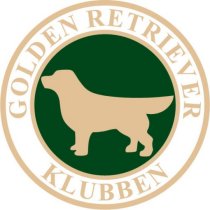 PROTOKOLL STYRELSEMÖTE
Golden retrieverklubbens Småland-Öland-sektionDatum 2021-06-06………………………………………..Förnamn EfternamnOrdförande………………………………………..Förnamn EfternamnJusterare………………………………………..Förnamn EfternamnSekreterare